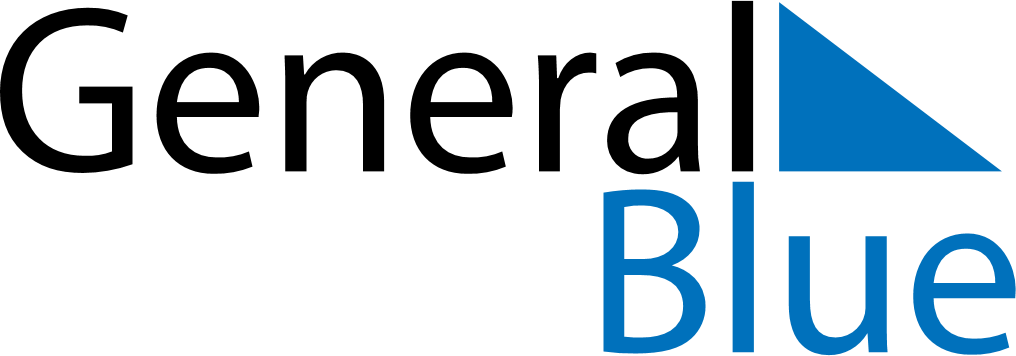 August 2018August 2018August 2018August 2018South KoreaSouth KoreaSouth KoreaMondayTuesdayWednesdayThursdayFridaySaturdaySaturdaySunday1234456789101111121314151617181819Liberation Day20212223242525262728293031